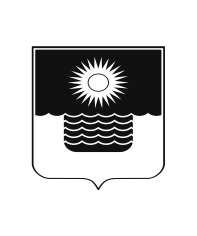 АДМИНИСТРАЦИЯ МУНИЦИПАЛЬНОГО ОБРАЗОВАНИЯГОРОД-КУРОРТ ГЕЛЕНДЖИКПОСТАНОВЛЕНИЕот 12 августа 2022 года 	                    		                 		 № 1809г. ГеленджикОб отказе в предоставлении разрешения на отклонение
от предельных параметров разрешенного строительства
объекта капитального строительства на земельном участке
по адресу: г. Геленджик, с/т «Лесник-1», участок №19/1Рассмотрев заявление гр-на Нури Тимура Акагульевича от 17 августа 2021 года №6806, на основании рекомендаций комиссии по подготовке проекта правил землепользования и застройки муниципального образования город-курорт Геленджик об отказе в предоставлении разрешения на отклонение от предельных параметров разрешенного строительства объекта капитального строительства от 25 октября 2021 года, руководствуясь статьями 38, 40 Градостроительного кодекса Российской Федерации, статьями 16, 37 Федерального закона от 6 октября 2003 года №131-ФЗ «Об общих принципах организации местного самоуправления в Российской Федерации» (в редакции Федерального закона от 30 декабря 2021 года №492-ФЗ), решением Думы муниципального образования город-курорт Геленджик от 27 июля 2010 года №466 «Об утверждении правил землепользования и застройки части территории муниципального образования город-курорт Геленджик»                          (в редакции решения Думы муниципального образования город-курорт Геленджик от 10 сентября 2021 года №416), решением Думы муниципального образования город-курорт Геленджик от 26 июня 2012 года №769 «Об утверждении нормативов градостроительного проектирования муниципального образования город-курорт Геленджик» (в редакции решения Думы муниципального образования город-курорт Геленджик от 31 мая 2019 года №105), оповещением о начале публичных слушаний, заключением о результатах публичных слушаний по вопросу о предоставлении разрешения на отклонение от предельных параметров разрешенного строительства объекта капитального строительства от 29 октября 2021 года, статьями 8, 33, 72 Устава муниципального образования город-курорт Геленджик, постановляю:1. Отказать гр-ну Нури Тимуру Акагульевичу в предоставлении разрешения на отклонение от предельных параметров разрешенного строительства объекта капитального строительства на земельном участке, принадлежащем ему на праве собственности, площадью 766 кв.м, имеющем кадастровый номер 23:40:0305003:271, расположенном по адресу:                                г. Геленджик, с/т «Лесник-1», участок №19/1, в зоне садово-дачных товариществ (СТ), в части минимальных отступов от границ земельного участка (строительство индивидуального жилого дома на расстоянии 1 м от смежного земельного участка с кадастровым номером 23:40:0305003:89, на расстоянии 1 м от смежного земельного участка с кадастровым номером 23:40:0305003:4), в связи с тем, что правообладателем объекта рассмотрения не представлены достаточные обоснования того, что характеристики земельного участка неблагоприятны для его застройки с учетом действующих градостроительных норм.2. Разместить настоящее постановление на официальном                                 сайте администрации муниципального образования город-курорт                       Геленджик в информационно-телекоммуникационной сети «Интернет» (www.gelendzhik.org).3.Контроль за выполнением настоящего постановления возложить на заместителя главы муниципального образования город-курорт Геленджик              Грачева А.А.4. Постановление вступает в силу со дня его подписания.А.А. Богодистов, глава муниципального               образования город-курорт Геленджик